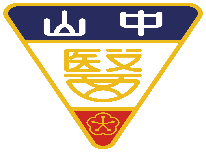 中山醫學大學教室借用申請表                                                                                      申請日期：    年     月     日申請單位(發票全銜)申請單位(發票全銜)申請人申請人聯絡電話聯絡電話公司:公司:公司:公司:公司:公司:公司:統一編號統一編號聯絡電話聯絡電話行動電話:行動電話:行動電話:行動電話:行動電話:行動電話:行動電話:地 址地 址租用地點租用地點租用期間租用期間年月日時分至分至年年月日時分證件欄(附貼於申請單後)證件欄(附貼於申請單後)1.公文2.活動計劃書3.營利事業登記證影本(校外)4.其他1.公文2.活動計劃書3.營利事業登記證影本(校外)4.其他1.公文2.活動計劃書3.營利事業登記證影本(校外)4.其他1.公文2.活動計劃書3.營利事業登記證影本(校外)4.其他1.公文2.活動計劃書3.營利事業登記證影本(校外)4.其他1.公文2.活動計劃書3.營利事業登記證影本(校外)4.其他1.公文2.活動計劃書3.營利事業登記證影本(校外)4.其他1.公文2.活動計劃書3.營利事業登記證影本(校外)4.其他1.公文2.活動計劃書3.營利事業登記證影本(校外)4.其他1.公文2.活動計劃書3.營利事業登記證影本(校外)4.其他1.公文2.活動計劃書3.營利事業登記證影本(校外)4.其他1.公文2.活動計劃書3.營利事業登記證影本(校外)4.其他流 程:學務處教務處總務處，如與學生事務無關者，可不經學務處批核。如專案處理，准予折扣或不收費，依三處最高主管簽核意見為依據。流 程:學務處教務處總務處，如與學生事務無關者，可不經學務處批核。如專案處理，准予折扣或不收費，依三處最高主管簽核意見為依據。流 程:學務處教務處總務處，如與學生事務無關者，可不經學務處批核。如專案處理，准予折扣或不收費，依三處最高主管簽核意見為依據。流 程:學務處教務處總務處，如與學生事務無關者，可不經學務處批核。如專案處理，准予折扣或不收費，依三處最高主管簽核意見為依據。流 程:學務處教務處總務處，如與學生事務無關者，可不經學務處批核。如專案處理，准予折扣或不收費，依三處最高主管簽核意見為依據。流 程:學務處教務處總務處，如與學生事務無關者，可不經學務處批核。如專案處理，准予折扣或不收費，依三處最高主管簽核意見為依據。流 程:學務處教務處總務處，如與學生事務無關者，可不經學務處批核。如專案處理，准予折扣或不收費，依三處最高主管簽核意見為依據。流 程:學務處教務處總務處，如與學生事務無關者，可不經學務處批核。如專案處理，准予折扣或不收費，依三處最高主管簽核意見為依據。流 程:學務處教務處總務處，如與學生事務無關者，可不經學務處批核。如專案處理，准予折扣或不收費，依三處最高主管簽核意見為依據。流 程:學務處教務處總務處，如與學生事務無關者，可不經學務處批核。如專案處理，准予折扣或不收費，依三處最高主管簽核意見為依據。流 程:學務處教務處總務處，如與學生事務無關者，可不經學務處批核。如專案處理，准予折扣或不收費，依三處最高主管簽核意見為依據。流 程:學務處教務處總務處，如與學生事務無關者，可不經學務處批核。如專案處理，准予折扣或不收費，依三處最高主管簽核意見為依據。流 程:學務處教務處總務處，如與學生事務無關者，可不經學務處批核。如專案處理，准予折扣或不收費，依三處最高主管簽核意見為依據。流 程:學務處教務處總務處，如與學生事務無關者，可不經學務處批核。如專案處理，准予折扣或不收費，依三處最高主管簽核意見為依據。學務處承辦單位主管學務長學務長學務長教務處承辦單位主管衝堂，無法使用可外借其他說明衝堂，無法使用可外借其他說明衝堂，無法使用可外借其他說明衝堂，無法使用可外借其他說明衝堂，無法使用可外借其他說明教務長教務長教務長總務處文書庶務組組長總務長總務長總務長收款紀錄租金:機電人員服務費:租金:機電人員服務費:租金:機電人員服務費:租金:機電人員服務費:租金:機電人員服務費:經辦人:經辦人:經辦人:經辦人:經辦人:經辦人:經辦人:經辦人:退款紀錄:退款紀錄:退款紀錄:退款紀錄:退款紀錄:退款紀錄:退款紀錄:退款紀錄:退款紀錄:退款紀錄:退款紀錄:退款紀錄:退款紀錄:退款紀錄:文書庶務組□未完成清理善後，清潔處理費	□破壞校方設備照價賠償，金額合計為     	  元經辦人:□未完成清理善後，清潔處理費	□破壞校方設備照價賠償，金額合計為     	  元經辦人:□未完成清理善後，清潔處理費	□破壞校方設備照價賠償，金額合計為     	  元經辦人:□未完成清理善後，清潔處理費	□破壞校方設備照價賠償，金額合計為     	  元經辦人:□未完成清理善後，清潔處理費	□破壞校方設備照價賠償，金額合計為     	  元經辦人:□未完成清理善後，清潔處理費	□破壞校方設備照價賠償，金額合計為     	  元經辦人:□未完成清理善後，清潔處理費	□破壞校方設備照價賠償，金額合計為     	  元經辦人:□未完成清理善後，清潔處理費	□破壞校方設備照價賠償，金額合計為     	  元經辦人:□未完成清理善後，清潔處理費	□破壞校方設備照價賠償，金額合計為     	  元經辦人:□未完成清理善後，清潔處理費	□破壞校方設備照價賠償，金額合計為     	  元經辦人:□未完成清理善後，清潔處理費	□破壞校方設備照價賠償，金額合計為     	  元經辦人:□未完成清理善後，清潔處理費	□破壞校方設備照價賠償，金額合計為     	  元經辦人:□未完成清理善後，清潔處理費	□破壞校方設備照價賠償，金額合計為     	  元經辦人: